Procedure wristbands and hardcups at parties during the Bachelor Introduction WeekDuring the Bachelor Introduction Week, students can attend the parties using a guest wristband. This year a new payment and wristband procedure will be used. This manual will briefly explain how to attend a party and pay using the wristbands, but also how to deal with your hardcup.Procedure for guests (other students)Guests will use the same wristbands as parents (with a different design of course). Guests must first create an account via this link. Guests will have to pay €1.50 to cover the costs of a wristband and the use of the payment system.After creating an account, guests can add credit to their account via the new Intro App (which can be downloaded via the Google PlayStore or the Apple Store).After having done this, guests can collect their wristbands in two ways:During one of the allocated time slots at the Intro Office (on the Flux Field)Monday 22nd of August from 10:00-11:00 (after the “Limbopad” is finished)Wednesday 24th of August from 13:30-14:30 (during the Campus Market)During the parties, outside of the entranceOn Monday, Wednesday and Friday, a stand will be placed before the entrance of the parties where people can collect a wristband. We strongly advise you to create an account before the Bachelor Introduction Week and to pick up the wristbands at the Intro Office before the start of the parties.Do not forget to bring a VALID ID AND STUDENT CARD along when picking up the bracelet!Procedure payment with wristband and hardcupsDuring the parties you can get your drink via your wristband and the credit you put on your account. Additionally, we will make use of hardcups. Check the picture below how the procedure your hardcup works.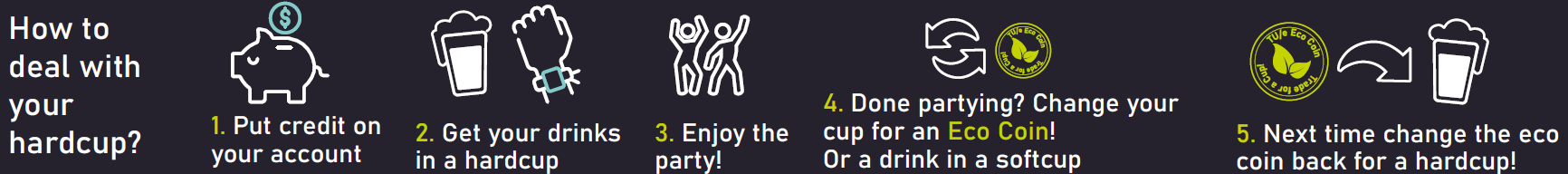 